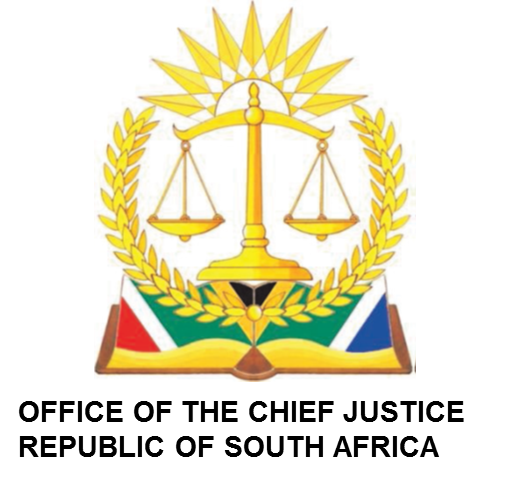 IN THE HIGH COURT OF SOUTH AFRICA MPUMALANGA DIVISION, MBOMBELA (MAIN SEAT)THURSDAY 22 FEBRUARY 2024FIRST CASE MANAGEMENT ROLLBEFORE THE HONOURABLE JUDGE: MASHILE ADJPJUDGE’S SECRETARY: THABANG CHILOANEEMAIL ADDRESS: TChiloane@judiciary.org.zaCIVIL COURT: 4: 09H00BEFORE THE HONOURABLE JUDGE: RATSHIBVUMO JJUDGE’S SECRETARY: ZANDILE MABUZAEMAIL ADDRESS: ZMabuza@judiciary.org.zaCIVIL COURT: 5: 08H45BEFORE THE HONOURABLE JUDGE: BHENGU AJJUDGE’S SECRETARY: MMATHAPELO RAMASIMONGEMAIL ADDRESS: MRamasimong@judiciary.org.zaCIVIL COURT: 6: 08H45SECOND CASE MANAGEMENT ROLLBEFORE THE HONOURABLE ADJP: MASHILEJUDGE’S SECRETARY: THABANG CHILOANEEMAIL:  TChiloane@judiciary.org.zaCIVIL COURT 4: 09H00BEFORE THE HONOURABLE JUDGE: RATSHIBVUMO JJUDGE’S SECRETARY: ZANDILE MABUZAEMAIL:  ZMabuza@judiciary.org.zaCIVIL COURT 5: 08H45BEFORE THE HONOURABLE JUDGE: BHENGU AJJUDGE’S SECRETARY: MMATHAPELO RAMASIMONGEMAIL:  MRamasimong@judiciary.org.zaCIVIL COURT 6:08H45STOOD DOWN SECOND CASE MANAGEMENT ROLLBEFORE THE HONOURABLE ADJP: MASHILEJUDGE’S SECRETARY: THABANG CHILOANEEMAIL: TChiloane@judiciary.org.za / Chiloaneoa@gmail.comCHAMBERS: 09H00CERTIFICATION OF TRIAL MATTERS(Matters stood down on 19/02/2024)BEFORE THE HONOURABLE JUDGE: RATSHIBVUMO JJUDGE’S SECRETARY: ZANDILE MABUZAEMAIL ADDRESS: ZMabuza@judiciary.org.zaCIVIL COURT 05 @ 09H30TRIAL ROLLBEFORE THE HONOURABLE JUDGE: RATSHIBVUMO JJUDGE’S SECRETARY: ZANDILE MABUZAEMAIL:  ZMabuza@judiciary.org.zaVIRTUAL: 10H00BEFORE THE HONOURABLE JUDGE: BHENGU AJJUDGE’S SECRETARY: MMATHAPELO RAMASIMONGEMAIL:  MRamasimong@judiciary.org.zaVIRTUAL: 09:30APPLICATION FOR LEAVE TO APPEALBEFORE THE HONOURABLE ADJP: MASHILEJUDGE’S SECRETARY: THABANG CHILOANEEMAIL: TChiloane@judiciary.org.za / Chiloaneoa@gmail.comVIRTUAL: 10H00CRIMINAL ROLLMBOMBELABEFORE THE HONOURABLE JUDGE: VUKEYA JJUDGE’S SECRETARY: INNOCENT MASILELAEMAIL ADDRESS: Imasilela@judiciary.org.zaCRIMINAL COURT 5: 09H00AVAILABLE JUDGE(S)ROELOFSE AJNOCASE NONAME OF PARTIES14441/2023SHABANGU NOMCEBO OBO SNOTHANDO ANELE NGUBANE vs RAF2.5380/2023ZWELWETHU MALIBONGWE MABUZA vs RAFNOCASE NONAME OF PARTIES14580/2021MNYAMBO SIYABONGA KING vs RAF21657/2022NKOSI NTOMBIKAYISE SARAH OBO MINOR vs RAF31380/2023MHLONGO SARAH THANDI obo MINOR vs RAFNOCASE NONAME OF PARTIES1.4553/2022MIKATEKO MKHONTO vs RAF2172/2023ABRAHAM DE BEER vs RAF35386/2023NYAKWABE THABISILE KHOZA vs RAFNOCASE NONAME OF PARTIES1.1319/2020MONDLANE DELSIE GLORIA vs ROAD ACCIDENT FUND2.231/2022RAMATSEKISA THANDI vs ROAD ACCIDENT FUND3.3107/2020MATHEBULA PRETTY MARRIAM vs ROAD ACCIDENT FUND4.1318/2022NKOSI THEMBENI GLADYS obo MINOR vs ROAD ACCIDENT FUNDNOCASE NONAME OF PARTIES1.5461/2022MOTSHWENE JACOB vs ROAD ACCIDENT FUND2.5395/2022NDLOVU PATRICK vs ROAD ACCIDENT FUND3.3532/2019NDLANGAMANDLA JOHN LUCKY vs ROAD ACCIDENT FUND4.226/2023MAILE CHARMAINE LEBO obo SELF & MINOR vs ROAD ACCIDENT FUND NOCASE NONAME OF PARTIES1.1484/2019LUBISI MARIA SISTENCE vs ROAD ACCIDENT FUND2.2537/2019SIWELA RICHARD SABELO vs ROAD ACCIDENT FUND3.864/2022MATHEBULA DOREEN NOMPUMELELO vs ROAD ACCIDENT FUND 4.866/2022MKHATSHWA THANDEKA PROMISE obo MINOR vs ROAD ACCIDENT FUND NOCASE NONAME OF PARTIESOUTCOME1.3382/2021LIESBETH MAPULE MASHILOANE obo NJABULO OWETHU MNISI vs ROAD ACCIDENT FUNDNOCASE NONAME OF PARTIES14390/2022GOVERNMENT EMPLOYEES MEDICAL SCHEME vs BRIGID KAREN BRANDON21454/2019JULIANA MASCERENHA ANTONIO OBO MINORS vs RAF31824/2019THELMA LENORA JACOBS vs MATHEUS CASPARUS JACOBSNOCASE NONAME OF PARTIES1.980/2021SHONGWE PHINDILE PROMISE vs ROAD ACCIDENT FUND2. 4380/21BANDA TONDANI VESTASIE v RAF31578/2022MAILE PRINCE LWAZI vs ROAD ACCIDENT FUNDNOCASE NONAME OF PARTIES1.933/2022NYALUNGU XOLISILE LOLITHAN vs ROAD ACCIDENT FUNDNOCASE NONAME OF PARTIESOUTCOME1.BA78/2023 THE STATE v/s NWABISA NGXOLANOCASE NONAME OF PARTIESOUTCOME1.CC25/2023S v Mlambo L